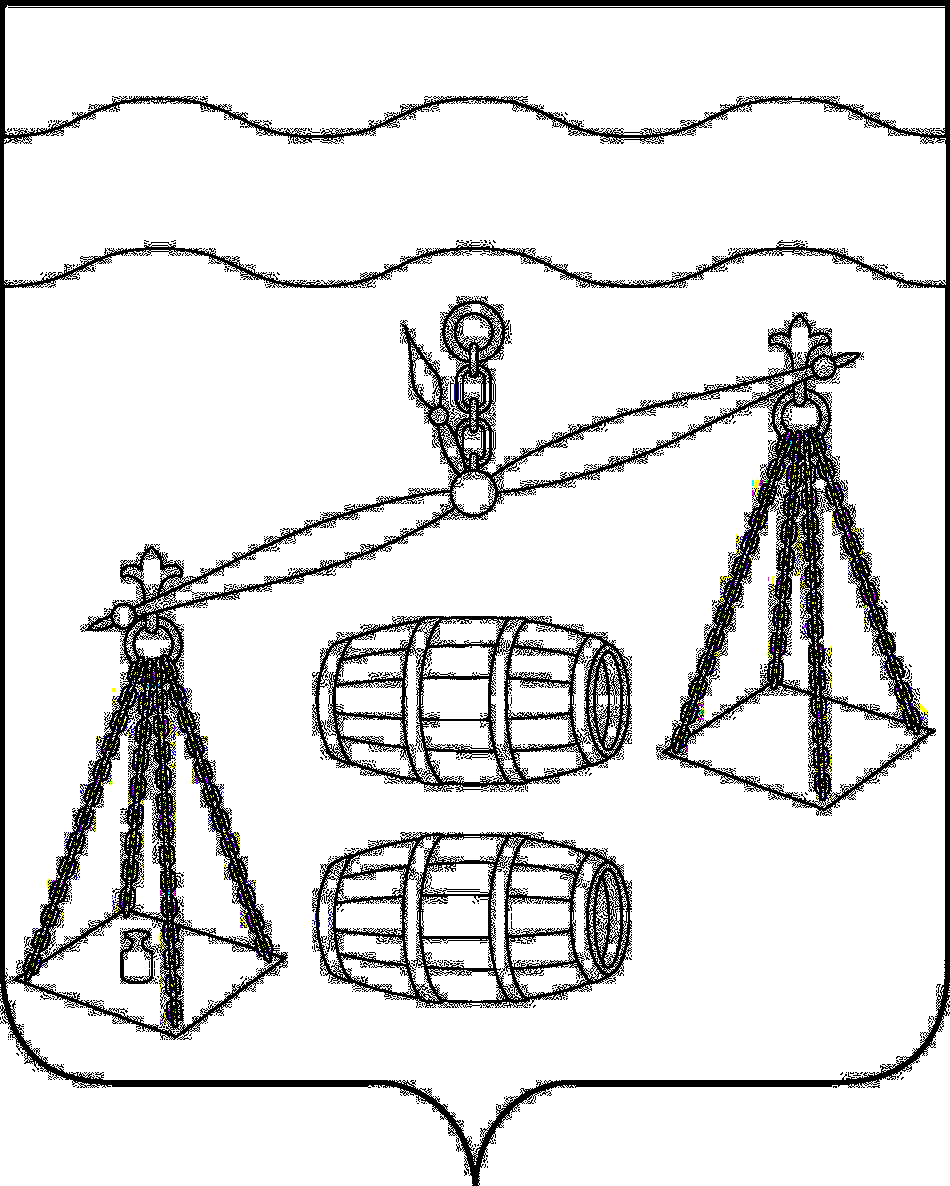 Администрация сельского поселения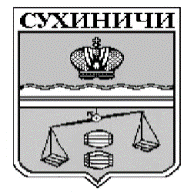 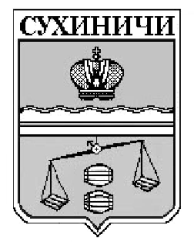 «Деревня Ермолово»Калужская областьПОСТАНОВЛЕНИЕО внесении изменения в  постановление администрации сельского  поселения  «Деревня Ермолово» от 30.09.2019        №  23  «Об  утверждении   муниципальной   Программы  «Укрепление    пожарной   безопасности   СП   «Деревня Ермолово» на 2020-2024 годы»В целях улучшенияпожарной безопасности на территории СП «Деревня Ермолово», ПОСТАНОВЛЯЮ:Внести изменение в постановление администрации СП «Деревня Ермолово» от 30.09.2019 № 23 «Об утверждении муниципальной Программы «Укрепление пожарной безопасности СП «Деревня Ермолово» на 2020-2024 годы», изложив пункт 2 в новой редакции:«При формировании проекта бюджета на очередной финансовый год предусмотреть финансовые средства на реализацию муниципальной программы сельского поселения «Деревня Ермолово» «Укрепление пожарной безопасности СП «Деревня Ермолово» на 2020-2024 годы».»Настоящее Постановление вступает в силу после его официального обнародования. Контроль за исполнением данного Постановления оставляю за собой.Глава администрации  СП «Деревня Ермолово»                                                                               Г.А.Желтухинаот 25.05.2020№ 17